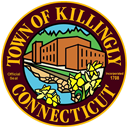       TOWN COUNCIL          172 Main Street, Killingly, CT  06239                                                                                           Tel:  860-779-5335**NOTICE**TOWN COUNCILREGULAR MEETING    DATE:    TUESDAY, November 13th, 2018    TIME:     7:00 PM      	    PLACE:  TOWN MEETING ROOM       	               	  		  KILLINGLY TOWN HALLAGENDA  1.	 CALL TO ORDER  2.  PRAYER  3.	 PLEDGE OF ALLEGIANCE TO THE FLAG  4.	 ROLL CALL  5.  ADOPTION OF MINUTES OF PREVIOUS MEETINGS       a) Special Town Council Meeting:   10/02/18	 b) Regular Town Council Meeting:  10/09/18  6.	 PRESENTATIONS, PROCLAMATIONS AND DECLARATIONS	 a) Proclamation recognizing teacher of the year for Ellis Technical School	 b) Proclamation recognizing teacher of the year for St. James  7.	 UNFINISHED BUSINESS FOR TOWN MEETING ACTION8.	CITIZEN STATEMENTS AND PETITIONS (individual presentations not to exceed 5 minutes)  9.	  COUNCIL/STAFF COMMENTS10.  INTERVIEW FOR BOARDS AND COMMISSIONS	a) Interviews for Boards and Commissions11.  DISCUSSION AND ACCEPTANCE OF MONTHLY BUDGET REPORTS a)  Summary Report on General Fund appropriations for Town government       b)  System Object Based on Adjusted Budget for the Board of Education12.  REPORTS FROM LIAISONS	  a)  Board of Education Liaison	  b)  Borough Council Liaison13.  CORRESPONDENCE/COMMUNICATIONS/REPORTS: Town Manager/Town Attorney14.  UNFINISHED BUSINESS FOR TOWN COUNCIL ACTION            15.  NEW BUSINESSa)  Discussion of candidates for boards and commissionsb)  Discussion to reappoint members to the cable advisory committeec)  Consideration & action on a resolution for the use of program incomed)  Discussion about complaint letter filed against NECCOGe)  Discussion about solid waste with David Capacchione	 f)  Discussion regarding the Occupational Safety and Health Administration inspection	 g)  Discussion on existing and proposed Community Center       h)  Swearing in Ceremony for Paul McElroy Killingly’s newest Constable16.  COUNCIL MEMBER REPORTS AND COMMENTS17.  EXECUTIVE SESSION   a) Discussion about outstanding litigations 18.  ADJOURNMENTNote:  Town Council meeting will be televised	